MINI
Corporate Communications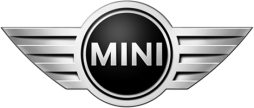 Media Information
01 December 2010
CompanyBayerischeMotoren WerkeAktiengesellschaftPostal AddressBMW AG80788 MünchenTelephone+49-89-382-30641Internetwww.bmwgroup.comChangeover at MINI Design.Gert Volker Hildebrand hands over the running of the MINI Design team to Anders Warming at the end of the year.. After 10 successful years at  Design, Gert Volker Hildebrand is handing over the running of the  Design studio to Anders Warming at the end of 2010. Gert Hildebrand will be leaving the company on 31.12.2010.Gert Volker Hildebrand (57) has been responsible for the complete design development of the  brand since January 2001 and, with his design team, has shaped the development of the  brand portfolio. Over the last 10 years, the head of the  Design studio has provided the impetus for countless  vehicle concepts and for the entire design development. Alongside the further development of the third generation of the classic , the  Cabrio and  Clubman were also created under his leadership. This year, Gert Hildebrand and his team added a real 4-door version to the  brand: the  Countryman, launched in September. The  Coupé and  Roadster concepts presented in 2009, which will be appearing on the market in 2011 and 2012, were also created in the  Design studio under his guidance. Apart from designing cars, Gert Volker Hildebrand has also devoted himself to encouraging young designers and to talking about design in institutions and to the public.Anders Warming, head of Exterior Design, BMW Automobiles, started working for DesignworksUSA in  in 1997. Following this, the 38-year-old Dane was employed in various positions as an automobile designer before coming to Munich in 2005 as Team Leader, Advanced Design, BMW Group. In 2007, he took over as head of Exterior Design, BMW Automobiles. Under his leadership, the BMW Z4, BMW 5 Series and the BMW Concept 6 Series Coupé, presented at the Paris Auto Show, were created."I would like to wish Gert Hildebrand all the best for the future and thank him for working with us so well and so successfully", says  van Hooydonk, head of BMW Group Design. "Anders Warming has the expertise, the necessary experience and the intuition to take the  brand, with the support of the entire  Design team, into a ever more successful future." For questions please contact:Cypselus von Frankenberg, MINI Product Communications  Telefon: +49-89-382-30641, Fax: +49-89-382-20626Susanne Spatz, BMW Group Design CommunicationsTelefon: +49-89-382-20961, Fax: +49-89-382-20626Media Website: www.press.bmwgroup.comE-mail: presse@bmw.de